с. Кичменгский ГородокО внесении изменений в решение Муниципального Собрания района от 14.12.2015 года № 201В соответствии с Федеральным законом от 06.10.2003 года № 131-ФЗ «Об общих принципах организации местного самоуправления в Российской Федерации», законом Вологодской области от 01.10.2004 года № 1055-ОЗ «Об условиях контракта для главы местной администрации муниципального района (городского округа) в части, касающейся осуществления отдельных государственных полномочий, переданных органам местного самоуправления федеральными законами и законами области», Уставом Кичменгско-Городецкого муниципального района Муниципальное Собрание РЕШИЛО:Внести в решение Муниципального Собрания Кичменгско-Городецкого муниципального района от 14.12.2015 года № 201 «О порядке проведения конкурса на замещение должности главы администрации Кичменгско-Городецкого муниципального района» (в редакции решения от 28.02.2017 года № 349) следующие изменения:Дополнить пункт 3.3. Порядка подпунктами 12-13 следующего содержания:«12) справку о наличии (отсутствии) судимости и (или) факта уголовного преследования либо о прекращении уголовного преследования;13) согласие на обработку персональных данных»;1.2. дополнить пункт 3.3. Порядка абзацами следующего содержания:«Гражданин, изъявивший желание участвовать в конкурсе, представляет Губернатору Вологодской области сведения о своих доходах, расходах, об имуществе и обязательствах имущественного характера, а также сведения о доходах, расходах, об имуществе и обязательствах имущественного характера своих супруга (супруги) и несовершеннолетних детей в порядке, установленном законом Вологодской области.Проверка достоверности и полноты сведений о доходах, расходах, об имуществе и обязательствах имущественного характера, предоставляемых кандидатами, осуществляется по решению Губернатора Вологодской области в порядке, установленном постановлением Губернатора Вологодской области от 25 июля 2017 года № 222 «Об утверждении Положения о проверке достоверности и полноты сведений, предоставленных лицом, замещающим должность главы местной администрации по контракту (гражданами, претендующими на замещение указанной должности)».2. Настоящее решение вступает в силу со дня его официального опубликования в районной газете «Заря Севера» и подлежит размещению на официальном сайте Кичменгско-Городецкого муниципального района в информационно-телекоммуникационной сети «Интернет».Глава района                                                                                  Л.Н.Дьякова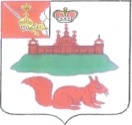 МУНИЦИПАЛЬНОЕ СОБРАНИЕКИЧМЕНГСКО-ГОРОДЕЦКОГО МУНИЦИПАЛЬНОГО РАЙОНАВОЛОГОДСКОЙ ОБЛАСТИМУНИЦИПАЛЬНОЕ СОБРАНИЕКИЧМЕНГСКО-ГОРОДЕЦКОГО МУНИЦИПАЛЬНОГО РАЙОНАВОЛОГОДСКОЙ ОБЛАСТИМУНИЦИПАЛЬНОЕ СОБРАНИЕКИЧМЕНГСКО-ГОРОДЕЦКОГО МУНИЦИПАЛЬНОГО РАЙОНАВОЛОГОДСКОЙ ОБЛАСТИРЕШЕНИЕРЕШЕНИЕРЕШЕНИЕот03.11.2017№13